Pielikums likumprojekta "Grozījumi Notariāta likumā"sākotnējās ietekmes novērtējuma ziņojumam (anotācijai)Zvērināta notāra elektroniski parakstīta nostiprinājuma lūguma iesniegšana 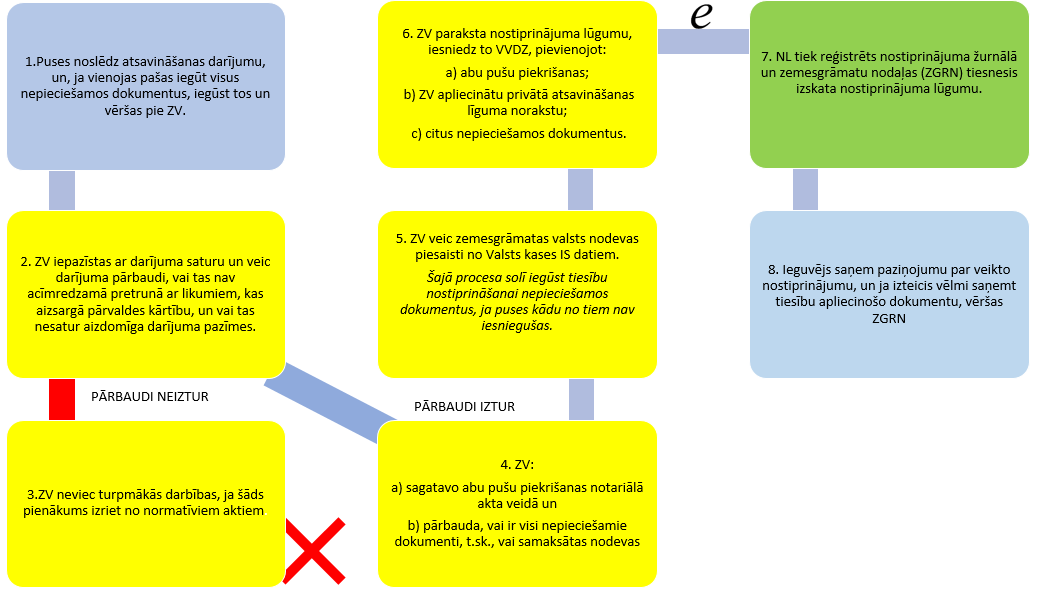 Tiešsaistē izteiktas gribas apliecināšana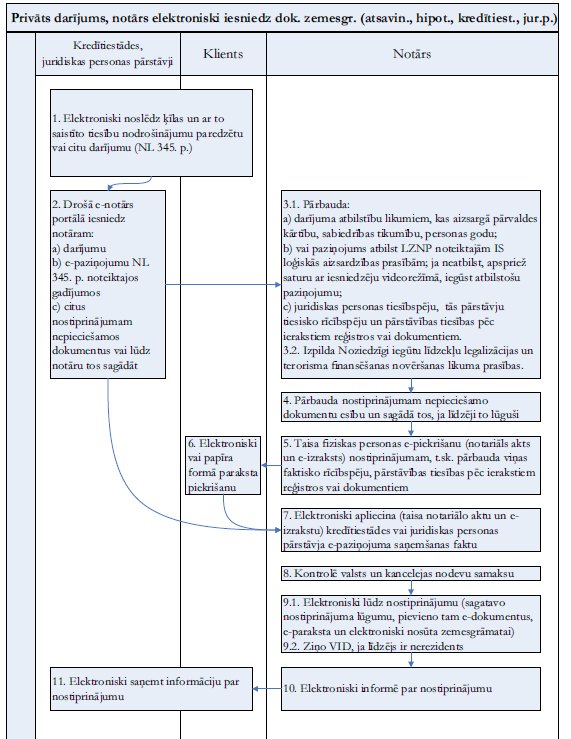 Terminu skaidrojumi:ZV – zvērināts notārsNL – Notariāta likumsVVDZ – valsts vienotā datorizētā zemesgrāmataZGRN – zemesgrāmatu nodaļaVID – Valsts ieņēmumu dienestsLZNP – Latvijas Zvērinātu tiesu izpildītāju padomeIesniedzējs:tieslietu ministrs 								Dzintars RasnačsMiļevska 67036813Kristine.Milevska@tm.gov.lv